Plan approved first review?   Yes     No         Resubmitted plan?    Yes   No      Mark all boxes where information is complete and accurate:Department of Labor and Industries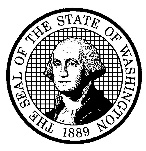 Plan DevelopmentQuality Assurance Review FormReviewerReview DateWorker NameClaim UnitClaim UnitClaim #DOIWorker AgeTime of injury jobTime of injury jobVocational Firm  Provider # & Branch #  Report DateAssigned VRC Name & Provider #Assigned VRC Name & Provider #Assigned VRC Name & Provider #VRC Phone and Extension #VRC FAX # VRC FAX # Proposed Plan Proposed Plan 1A Proposed plan informationEncumbrance Forms Encumbrance Forms Encumbrance Forms 2A2A Plan Time Encumbrance Plan Cost Encumbrance Plan Cost Encumbrance Plan Transportation Encumbrance Plan Transportation Encumbrance Plan Room and Board Encumbrance	 Plan Room and Board Encumbrance	2B Explanation of Costs for each billing category on the encumbrance forms Explanation of Costs for each billing category on the encumbrance formsCommentsCommentsRationale  Rationale for Selection of Return–to–Work Goal completed using information based on                           worker interest, education, employment history and labor market informationMedical InformationMedical Information4A Current Physical Capacities/JA4B Pre-existing 4C Accepted 4D Denied 4E Post-industrial 4F Pre-job accommodations4G IMEsVocational InformationVocational InformationVocational Information5A5A Return-to-Work Priorities addressed5B5B High school education5C5C Other school or vocational information5D5D Licenses, certificates, registrations5E5E Skills and abilities from previous experience, education, training, hobbies or  volunteer work 5F Participation in a prior plan on this claim5G Participation in a prior plan on a different claim5H Skills gained on previous plans and validity5I Aptitudes based on previous work exp5J Results of vocational testing   5K Reason for no aptitude testing5L Consideration of OJT 5M Language barrier and ESL level5N ESL or GED issues addressed by the plan    5O Barriers and proposed resolution5P Training schedule/course outline   5Q Certificate, Degree. License, or other 5R Services prior to plan completion 5S Program acceptance 5T Skills required for selected occupational goal identified in labor market survey5T Curriculum and Skills outline: Skills claimant will learn in comparison with the skills required by the labor market.AttachmentsAttachments6A F245-376-000 Plan Time Encumbrance6B F245-374-000 Plan Cost Encumbrance6C F245-375-00 Plan Transportation Cost Encumbrance6D F245-372-000 Plan Room and Board Cost Encumbrance6E JA: Plan Goal6F Physical Capacities6G Mileage Documentation6H For an OJT trainer signed responsibilities6I Labor Market Contacts/Summary6J Driving Abstract6K Curriculum and course descriptions6L Program Acceptance Document6M Tool List6N Signed Ownership Agreement60 GED Results6P ESL Test Results6Q Vocational Evaluation/Testing Results6R     Accountability Agreement signed by worker6R Accountability Agreement signed by assigned VRC6S Proof of Insurance6T IMEs or other medical info6U Pre-Job/Job Mod Consultation Evaluation6V Other       